Załącznik nr 1.1 do zapytania ofertowego nr OZ.431.5.4.2022.AMDOSTAWA ZESTAWU MEBLI I WYPOSAŻENIA DO PUBLICZNEJ SZKOŁY MUZYCZNEJ I STOPNIA W GOLUBIU-DOBRZYNIUGABINET DYREKTORABIURKO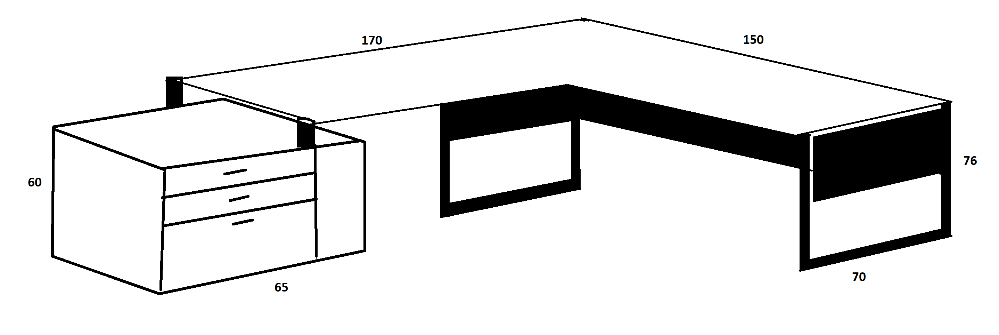 MATERIAŁY:Blat roboczy: Płyta laminowana 36mm Kronospan-8431 SN Nagano OakObudowa kontenerka: Płyta laminowana 18mm Kronospan-8431 SN Nagano OakFront kontenerka, blendy maskujące: Płyta laminowana 18mm Kronospan-0190 PE BlackObrzeże wykończone okleina PCV 2mmOkucie: prowadnica kulkowa Hafele L-500mm z hamulcem, zamek centralny L-500 Hafele Uchwyt meblowy US33-L36 czarny mat 128mmProfil stalowy nóg: stal o wymiarach 8x2cm, malowana proszkowo RAL 9005SZAFA I REGAŁ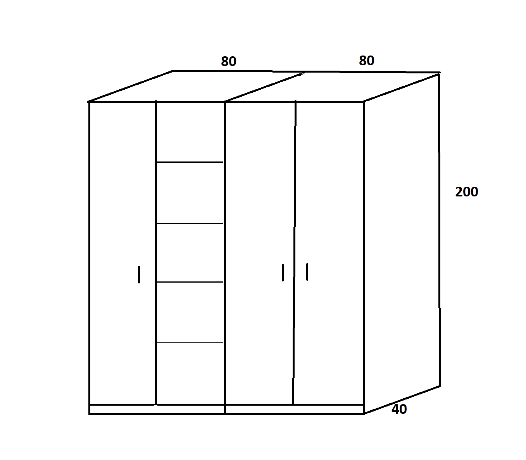 MATERIAŁY:Korpus: Płyta laminowana 18mm, Kronospan-8431 SN Nagano OakFront, półki i tył regału : Płyta laminowana 18mm, Kronospan-0190 PE BlackUchwyt meblowy: US33-L36 czarny mat 128mmOkucia: zawias wewnętrzny z cichym domykiem Hafele, zamek meblowy z kluczem.Obrzeże wykończone okleiną PCV 2mmWITRYNA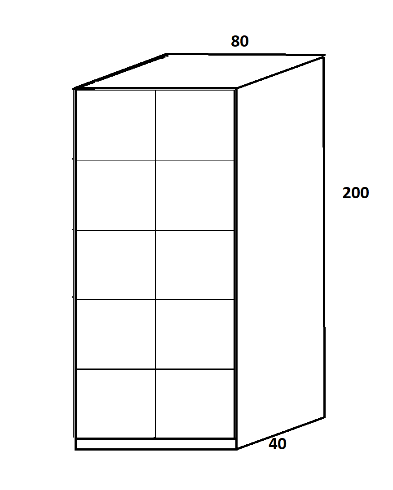 MATERIAŁY:Korpus: Płyta laminowana 18mm, Kronospan-8431 SN Nagano OakUchwyt meblowy: US33-L36 czarny mat 128mmFront: szkło hartowane dymioneOkucia: zawias do szkła nakładany fi26 cichy domyk Hafele, zamek meblowy z kluczem.Obrzeże wykończone okleiną PCV 2mmLUSTRO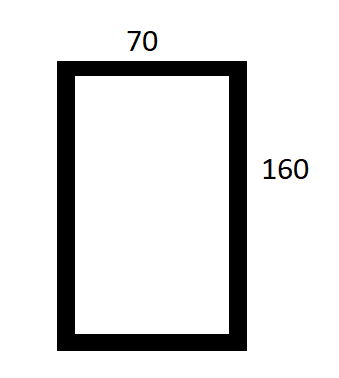 MATERIAŁY:Rama lustra: Płyta laminowana 18mm Kronospan-8431 SN Nagano Oak o szerokości 8cmLustro 4mmMocowanie lustra: zawieszka ukryta fi 35mm Obrzeże wykończone okleiną PCV 2mmSTOLIK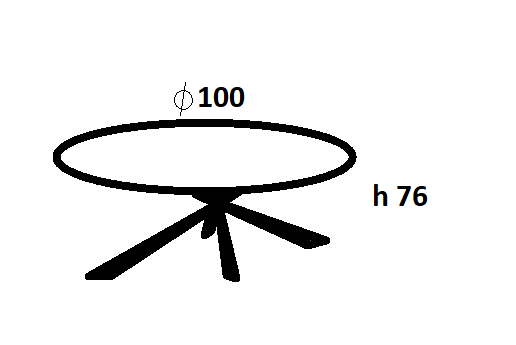 MATERIAŁY:Blat roboczy: Płyta laminowana 36mm Kronospan-8431 SN Nagano OakObrzeże wykończone okleiną PCV 2mm Podstawa stołu typu ,,pająk”, profil 6x6 malowany proszkowo RAL 9005SEKRETARIATSZAFA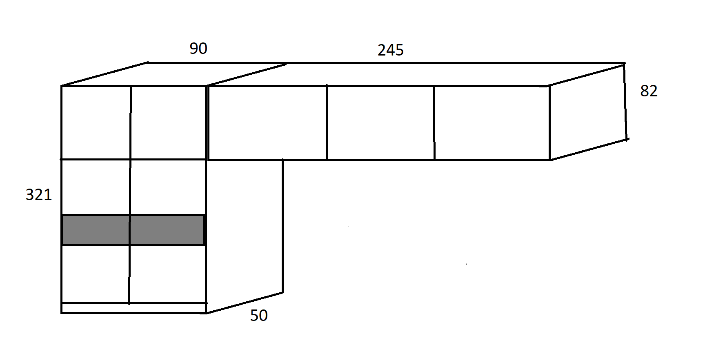 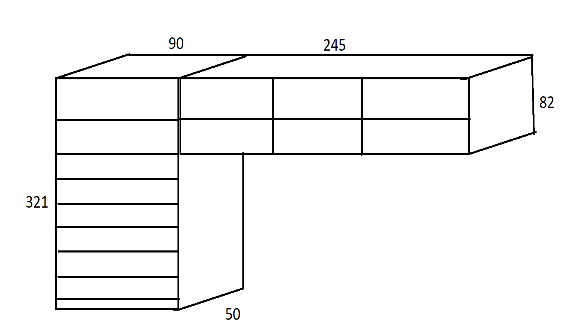 MATERIAŁY:Korpus: Płyta laminowana, Kronospan- KO90PW Bronze Expressive Oak Front: Płyta laminowana, Kronospan- KO90PW Bronze Expressive Oak, z elementem ozdobnym na drzwiach przesuwnych ( kolor do ustalenia).System przesuwny –Hafele zamykany na klucz.Obrzeże wykończone okleiną PCV 2mmWIESZAK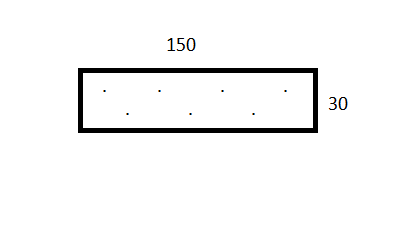 MATERIAŁY:Płyta główna: Płyta laminowana, Kronospan- KO90PW Bronze Expressive OakObrzeże wykończone okleiną PCV 2mmWieszak ubraniowy: Gamet WR43-L31-czarny mat, 7sztPOMIESZCZENIE SOCJALNEZABUDOWA MEBLI KUCHENNYCH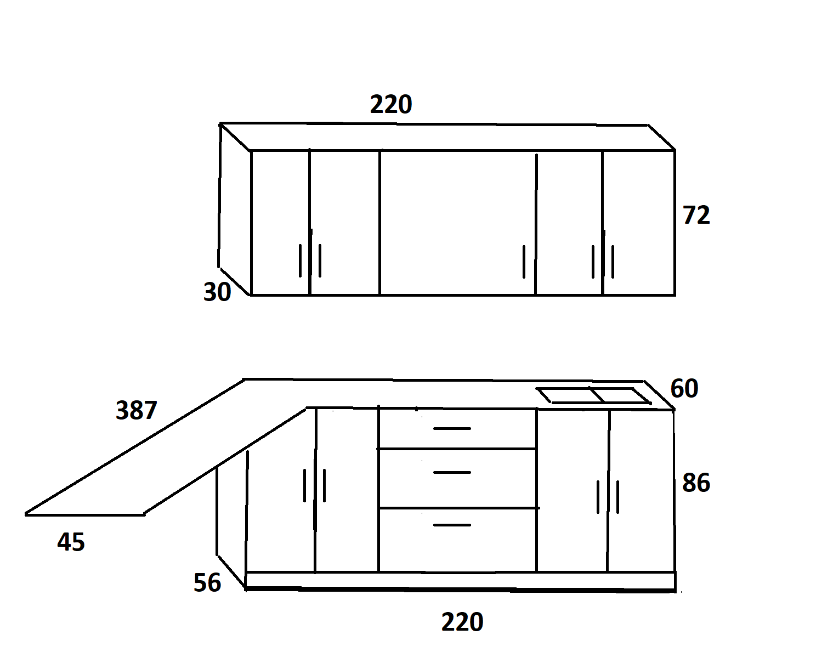 MATERIAŁY:Blat roboczy: blat laminowany 38mm Kronospan- 8431SN Nagano Oak Korpus:              -szafki dolne- płyta laminowana 18mm Kronospan-0190 PE Black             -szafki górne- płyta laminowana 18mm Kronospan-8431 SN Nagano Oak Front:              -szafki dolne- płyta laminowana 18mm Kronospan-0190 PE Black             -szafki górne- płyta laminowana 18mm Kronospan-8431 SN Nagano Oak Obrzeże wykończone okleiną PCV 2mmOkucie: prowadnica kulkowa Hafele L-500mm z hamulcem, zawias nakładany z cichym domykiem Hafele Uchwyt meblowy: US 33-L36 czarny mat 128mmOciekarka 80cm zlewozmywak + bateria: typ wpuszczany, wykonanie – granit, kształt - prostokątnygłębokość [cm]: 42, szerokość [cm]: 75, ociekacz, bateria w zestawie, kolor – czarny, funkcje: otwór na baterię, automatyczny korek, odporność na przebarwienia, odporność na uderzenia, odporność na wysokie temperatury, odporność na zarysowania, odwracalnySALA TEORETYCZNAWIESZAK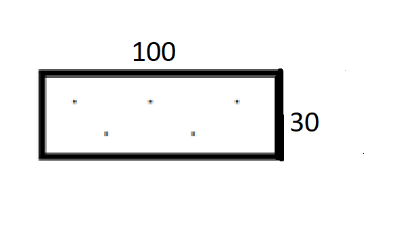 MATERIAŁY:Płyta główna: Płyta laminowana 18mm Kronospan-8431 SN Nagano OakWieszak ubraniowy: Gamet WR43-L31-czarny mat, 5sztObrzeże: okleina PCV 2mmBIURKO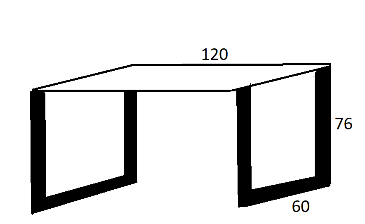 MATERIAŁY:Blat roboczy: Płyta laminowana 36mm Kronospan-8431 SN Nagano OakProfil stalowy nóg: stal o wymiarach 8x2cm, malowana proszkowo-RAL 9005Obrzeże wykończone okleiną PCV 2mmKONTENEREK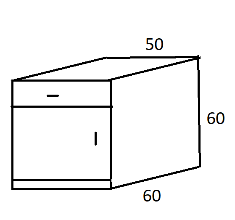 MATERIAŁY:Korpus: Płyta laminowana 18mm Kronospan-8431 SN Nagano OakFront: Płyta laminowana 18mm Kronospan-0190 PE Black Uchwyt meblowy US33-L36 czarny mat 128mmObrzeże wykończone okleiną PCV 2mmOkucie: prowadnica kulkowa Hafele L-500mm z hamulcem, zamek centralny L-500 Hafele, zawias wewnętrzny z cichym domykiem Hafele.Obrzeże wykończone okleiną PCV 2mmLUSTRO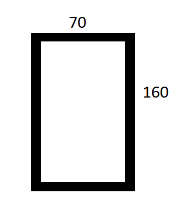 MATERIAŁY:Rama lustra: Płyta laminowana 18mm Kronospan-8431 SN Nagano Oak o szerokości 8cmLustro 4mmMocowanie lustra: zawieszka ukryta fi 35mm Obrzeże wykończone okleiną PCV 2mmSALA DO RYTMIKISZAFA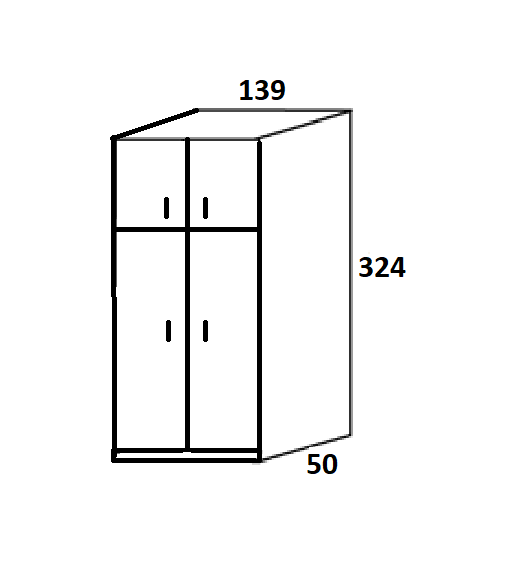 MATERIAŁY:Korpus: Płyta laminowana 18mm, Kronospan-8431 SN Nagano OakFront: Płyta laminowana 18mm, Kronospan-0190 PE BlackUchwyt meblowy: US33-L36 czarny mat 128mmObrzeże wykończone okleiną PCV 2mmWnętrze szafy –półki.Okucie: zamek na klucz, zawias wewnętrzny z cichym domykiem HafeleBIURKO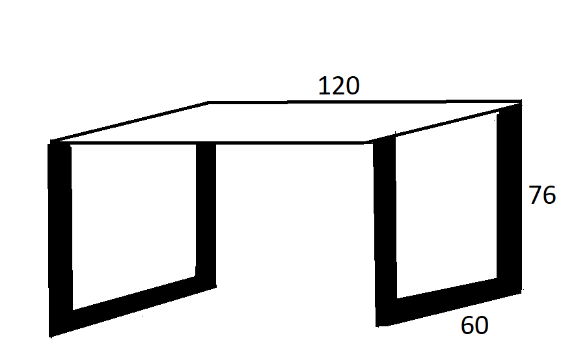 MATERIAŁY:Blat roboczy: Płyta laminowana 36mm Kronospan-8431 SN Nagano OakProfil stalowy nóg: stal o wymiarach 8x2cm, malowana proszkowo-RAL 9005Obrzeże wykończone okleiną PCV 2mmKONTENEREK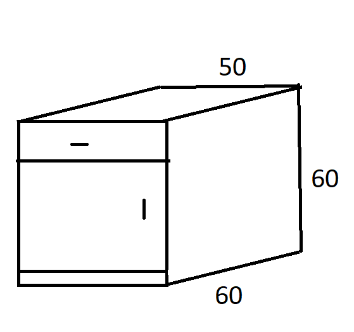 MATERIAŁY:Korpus: Płyta laminowana 18mm Kronospan-8431 SN Nagano OakFront: Płyta laminowana 18mm Kronospan-0190 PE Black Uchwyt meblowy US33-L36 czarny mat 128mmOkucie: prowadnica kulkowa Hafele L-500mm z hamulcem, zamek centralny L-500 Hafele, zawias wewnętrzny z cichym domykiem Hafele.Obrzeże wykończone okleiną PCV 2mmWIESZAK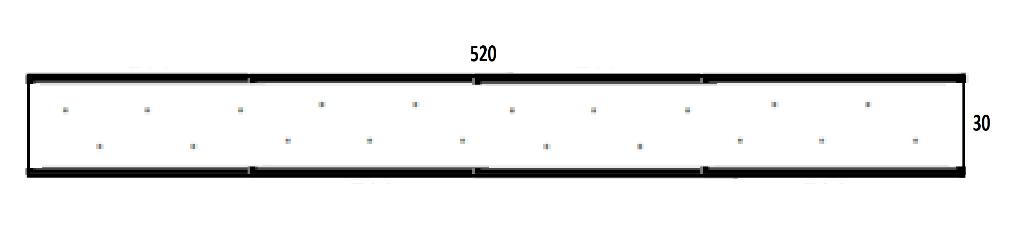 MATERIAŁY:Płyta główna: Płyta laminowana 18mm Kronospan-8431 SN Nagano OakWieszak ubraniowy: Gamet WR43-L31-czarny mat, 20sztObrzeże: okleina PCV 2mmŁAWKA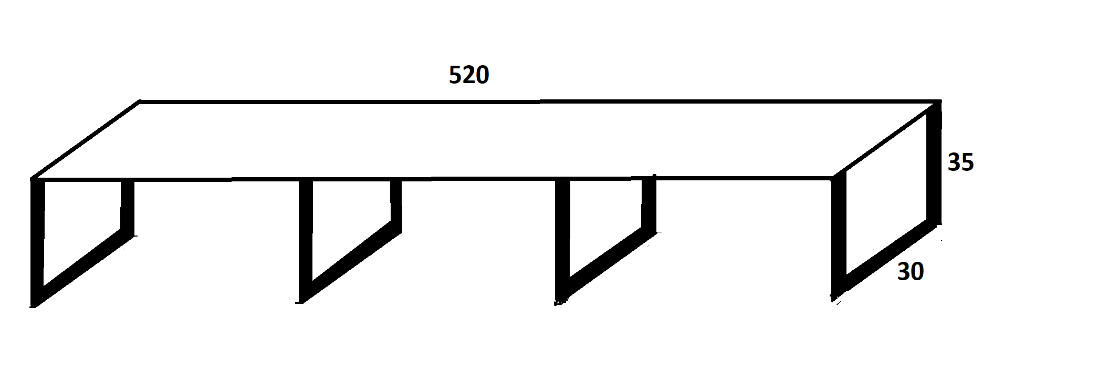 MATERIAŁY:Siedzisko: Płyta laminowana 36mm Kronospan-8431 SN Nagano OakProfil stalowy nóg: stal o wymiarach 8x2 cm, malowana proszkowo- RAL 9005Obrzeże wykończone okleiną PCV 2mmKLASA SKRZYPIECSZAFA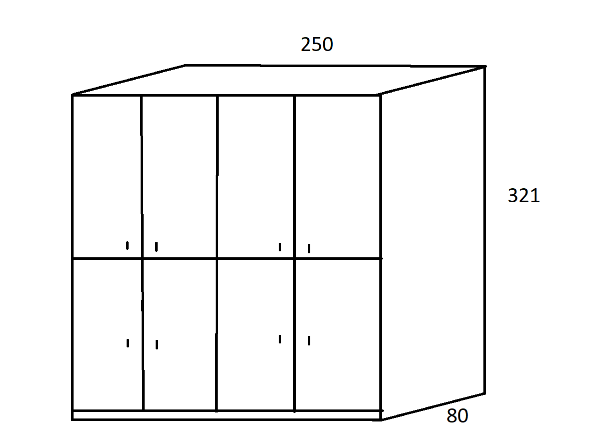 MATERIAŁY:Korpus: Płyta laminowana 18mm, Kronospan-8431 SN Nagano OakFront: Płyta laminowana 18mm, Kronospan-0190 PE BlackUchwyt meblowy: US33-L36 czarny mat 128mmWieszak na instrumenty: Proplus 362085-8sztObrzeże wykończone okleiną PCV 2mmWIESZAKMATERIAŁY:Płyta główna: Płyta laminowana 18mm Kronospan-8431 SN Nagano OakWieszak ubraniowy: Gamet WR43-L31-czarny mat, 5sztObrzeże: okleina PCV 2mmBIURKOMATERIAŁY:Blat roboczy: Płyta laminowana 36mm Kronospan-8431 SN Nagano OakProfil stalowy nóg: stal o wymiarach 8x2cm, malowana proszkowo-RAL 9005Obrzeże wykończone okleiną PCV 2mmKONTENEREKMATERIAŁY:Korpus: Płyta laminowana 18mm Kronospan-8431 SN Nagano OakFront: Płyta laminowana 18mm Kronospan-0190 PE Black Uchwyt meblowy US33-L36 czarny mat 128mmOkucie: prowadnica kulkowa Hafele L-500mm z hamulcem, zamek centralny L-500 Hafele, zawias wewnętrzny z cichym domykiem Hafele.Obrzeże wykończone okleiną PCV 2mmLUSTROMATERIAŁY:Rama lustra: Płyta laminowana 18mm Kronospan-8431 SN Nagano Oak o szerokości 8cmLustro 4mmMocowanie lustra: zawieszka ukryta fi 35mm Obrzeże wykończone okleiną PCV 2mmKLASA SAKSOFONU I FLETUSZAFA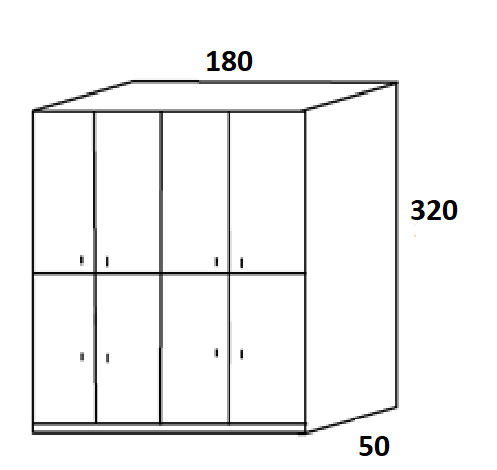 MATERIAŁY:Korpus: Płyta laminowana 18mm, Kronospan-8431 SN Nagano OakFront: Płyta laminowana 18mm, Kronospan-0190 PE BlackUchwyt meblowy: US33-L36 czarny mat 128mmObrzeże wykończone okleiną PCV 2mmWnętrze szafy –półki.Okucie: zamek na klucz, zawias wewnętrzny z cichym domykiem HafeleWIESZAKMATERIAŁY:Płyta główna: Płyta laminowana 18mm Kronospan-8431 SN Nagano OakWieszak ubraniowy: Gamet WR43-L31-czarny mat, 5sztObrzeże: okleina PCV 2mmBIURKOMATERIAŁY:Blat roboczy: Płyta laminowana 36mm Kronospan-8431 SN Nagano OakProfil stalowy nóg: stal o wymiarach 8x2cm, malowana proszkowo-RAL 9005Obrzeże wykończone okleiną PCV 2mmKONTENEREKMATERIAŁY:Korpus: Płyta laminowana 18mm Kronospan-8431 SN Nagano OakFront: Płyta laminowana 18mm Kronospan-0190 PE Black Uchwyt meblowy US33-L36 czarny mat 128mmOkucie: prowadnica kulkowa Hafele L-500mm z hamulcem, zamek centralny L-500 Hafele, zawias wewnętrzny z cichym domykiem Hafele.Obrzeże wykończone okleiną PCV 2mmLUSTROMATERIAŁY:Rama lustra: Płyta laminowana 18mm Kronospan-8431 SN Nagano Oak o szerokości 8cmLustro 4mmMocowanie lustra: zawieszka ukryta fi 35mm Obrzeże wykończone okleiną PCV 2mmKLASA PERKUSJISZAFA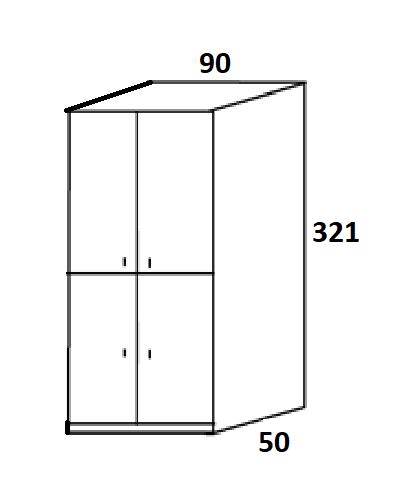 MATERIAŁY:Korpus: Płyta laminowana 18mm, Kronospan-8431 SN Nagano OakFront: Płyta laminowana 18mm, Kronospan-0190 PE BlackOkucie: zamek na klucz, zawias wewnętrzny z cichym domykiem HafeleUchwyt meblowy: US33-L36 czarny mat 128mmObrzeże wykończone okleiną PCV 2mmWnętrze szafy –półki.WIESZAKMATERIAŁY:Płyta główna: Płyta laminowana 18mm Kronospan-8431 SN Nagano OakWieszak ubraniowy: Gamet WR43-L31-czarny mat, 5sztObrzeże: okleina PCV 2mmBIURKOMATERIAŁY:Blat roboczy: Płyta laminowana 36mm Kronospan-8431 SN Nagano OakProfil stalowy nóg: stal o wymiarach 8x2cm, malowana proszkowo-RAL 9005Obrzeże wykończone okleiną PCV 2mmKONTENEREKMATERIAŁY:Korpus: Płyta laminowana 18mm Kronospan-8431 SN Nagano OakFront: Płyta laminowana 18mm Kronospan-0190 PE Black Uchwyt meblowy US33-L36 czarny mat 128mmOkucie: prowadnica kulkowa Hafele L-500mm z hamulcem, zamek centralny L-500 Hafele, zawias wewnętrzny z cichym domykiem Hafele.Obrzeże wykończone okleiną PCV 2mmLUSTROMATERIAŁY:Rama lustra: Płyta laminowana 18mm Kronospan-8431 SN Nagano Oak o szerokości 8cmLustro 4mmMocowanie lustra: zawieszka ukryta fi 35mm Obrzeże wykończone okleiną PCV 2mmKLASA ORGANÓW I AKORDEONUSZAFA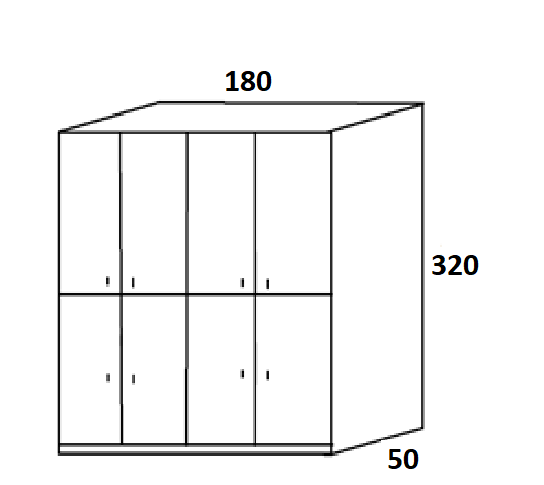 MATERIAŁY:Korpus: Płyta laminowana 18mm, Kronospan-8431 SN Nagano OakFront: Płyta laminowana 18mm, Kronospan-0190 PE BlackUchwyt meblowy: US33-L36 czarny mat 128mmObrzeże wykończone okleiną PCV 2mmWnętrze szafy –półkiOkucie: zamek na klucz, zawias wewnętrzny z cichym domykiem HafeleWIESZAKMATERIAŁY:Płyta główna: Płyta laminowana 18mm Kronospan-8431 SN Nagano OakWieszak ubraniowy: Gamet WR43-L31-czarny mat, 5sztObrzeże: okleina PCV 2mmBIURKOMATERIAŁY:Blat roboczy: Płyta laminowana 36mm Kronospan-8431 SN Nagano OakProfil stalowy nóg: stal o wymiarach 8x2cm, malowana proszkowo-RAL 9005Obrzeże wykończone okleiną PCV 2mmKONTENEREKMATERIAŁY:Korpus: Płyta laminowana 18mm Kronospan-8431 SN Nagano OakFront: Płyta laminowana 18mm Kronospan-0190 PE Black Uchwyt meblowy US33-L36 czarny mat 128mmOkucie: prowadnica kulkowa Hafele L-500mm z hamulcem, zamek centralny L-500 Hafele, zawias wewnętrzny z cichym domykiem Hafele.Obrzeże wykończone okleiną PCV 2mmLUSTROMATERIAŁY:Rama lustra: Płyta laminowana 18mm Kronospan-8431 SN Nagano Oak o szerokości 8cmLustro 4mmMocowanie lustra: zawieszka ukryta fi 35mm Obrzeże wykończone okleiną PCV 2mmKLASA INSTRUMENTÓW DĘTYCHSZAFA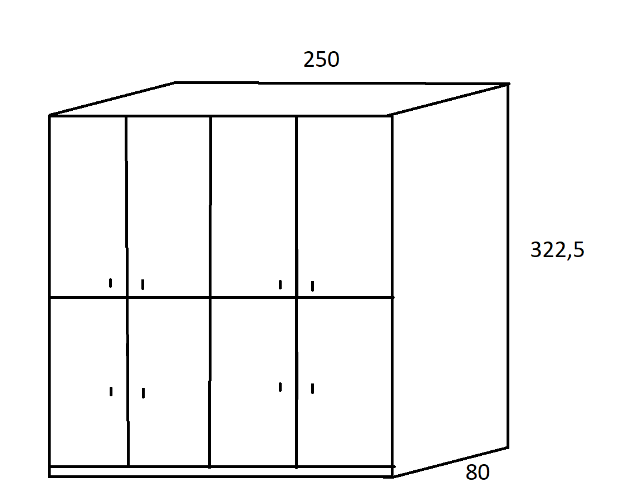 MATERIAŁY:Korpus: Płyta laminowana 18mm, Kronospan-8431 SN Nagano OakFront: Płyta laminowana 18mm, Kronospan-0190 PE BlackUchwyt meblowy: US33-L36 czarny mat 128mmWieszak  na instrumenty: Proplus 362085Obrzeże wykończone okleiną PCV 2mmOkucie: zamek na klucz, zawias wewnętrzny z cichym domykiem HafeleWIESZAKMATERIAŁY:Płyta główna: Płyta laminowana 18mm Kronospan-8431 SN Nagano OakWieszak ubraniowy: Gamet WR43-L31-czarny mat, 5sztObrzeże: okleina PCV 2mmBIURKOMATERIAŁY:Blat roboczy: Płyta laminowana 36mm Kronospan-8431 SN Nagano OakProfil stalowy nóg: stal o wymiarach 8x2cm, malowana proszkowo-RAL 9005Obrzeże wykończone okleiną PCV 2mmKONTENEREKMATERIAŁY:Korpus: Płyta laminowana 18mm Kronospan-8431 SN Nagano OakFront: Płyta laminowana 18mm Kronospan-0190 PE Black Uchwyt meblowy US33-L36 czarny mat 128mmOkucie: prowadnica kulkowa Hafele L-500mm z hamulcem, zamek centralny L-500 Hafele, zawias wewnętrzny z cichym domykiem Hafele.Obrzeże wykończone okleiną PCV 2mmLUSTROMATERIAŁY:Rama lustra: Płyta laminowana 18mm Kronospan-8431 SN Nagano Oak o szerokości 8cmLustro 4mmMocowanie lustra: zawieszka ukryta fi 35mm Obrzeże wykończone okleiną PCV 2mmKLASA FORTEPIANUSZAFAMATERIAŁY:Korpus: Płyta laminowana 18mm, Kronospan-8431 SN Nagano OakFront: Płyta laminowana 18mm, Kronospan-0190 PE BlackUchwyt meblowy: US33-L36 czarny mat 128mmObrzeże wykończone okleiną PCV 2mmWnętrze szafy –półki.Okucie: zamek na klucz, zawias wewnętrzny z cichym domykiem HafeleWIESZAKMATERIAŁY:Płyta główna: Płyta laminowana 18mm Kronospan-8431 SN Nagano OakWieszak ubraniowy: Gamet WR43-L31-czarny mat, 5sztObrzeże: okleina PCV 2mmBIURKOMATERIAŁY:Blat roboczy: Płyta laminowana 36mm Kronospan-8431 SN Nagano OakProfil stalowy nóg: stal o wymiarach 8x2cm, malowana proszkowo-RAL 9005Obrzeże wykończone okleiną PCV 2mmKONTENEREKMATERIAŁY:Korpus: Płyta laminowana 18mm Kronospan-8431 SN Nagano OakFront: Płyta laminowana 18mm Kronospan-0190 PE Black Uchwyt meblowy US33-L36 czarny mat 128mmOkucie: prowadnica kulkowa Hafele L-500mm z hamulcem, zamek centralny L-500 Hafele, zawias wewnętrzny z cichym domykiem Hafele.Obrzeże wykończone okleiną PCV 2mmLUSTROMATERIAŁY:Rama lustra: Płyta laminowana 18mm Kronospan-8431 SN Nagano Oak o szerokości 8cmLustro 4mmMocowanie lustra: zawieszka ukryta fi 35mm Obrzeże wykończone okleiną PCV 2mmKLASA ALTÓWKI, WIOLONCZELI I GITARYSZAFA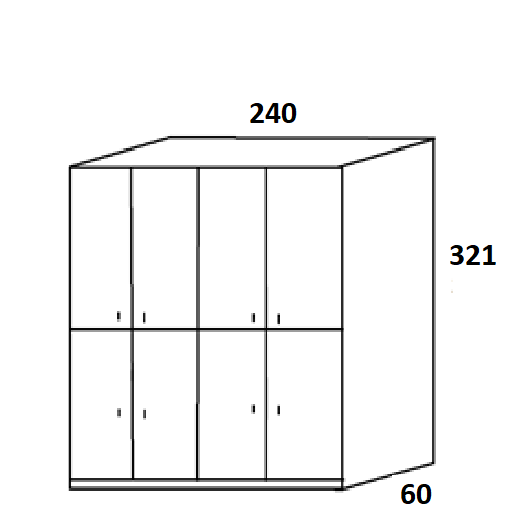 MATERIAŁY:Korpus: Płyta laminowana 18mm, Kronospan-8431 SN Nagano OakFront: Płyta laminowana 18mm, Kronospan-0190 PE BlackUchwyt meblowy: US33-L36 czarny mat 128mmWieszak  na instrumenty: Proplus 362085Obrzeże wykończone okleiną PCV 2mmOkucie: zamek na klucz, zawias wewnętrzny z cichym domykiem HafeleWIESZAKMATERIAŁY:Płyta główna: Płyta laminowana 18mm Kronospan-8431 SN Nagano OakWieszak ubraniowy: Gamet WR43-L31-czarny mat, 5sztObrzeże: okleina PCV 2mmBIURKOMATERIAŁY:Blat roboczy: Płyta laminowana 36mm Kronospan-8431 SN Nagano OakProfil stalowy nóg: stal o wymiarach 8x2cm, malowana proszkowo-RAL 9005Obrzeże wykończone okleiną PCV 2mmKONTENEREKMATERIAŁY:Korpus: Płyta laminowana 18mm Kronospan-8431 SN Nagano OakFront: Płyta laminowana 18mm Kronospan-0190 PE Black Uchwyt meblowy US33-L36 czarny mat 128mmOkucie: prowadnica kulkowa Hafele L-500mm z hamulcem, zamek centralny L-500 Hafele, zawias wewnętrzny z cichym domykiem Hafele.Obrzeże wykończone okleiną PCV 2mmLUSTROMATERIAŁY:Rama lustra: Płyta laminowana 18mm Kronospan-8431 SN Nagano Oak o szerokości 8cmLustro 4mmMocowanie lustra: zawieszka ukryta fi 35mm Obrzeże wykończone okleiną PCV 2mmLp.NazwaLiczba sztuk1.Biurka do sal lekcyjnych92.Biurko do gabinetu dyrektora13.Okrągły stolik do gabinetu dyrektora 14.Regał i witryna do gabinetu dyrektora15.Szafa przesuwna+ nadstawka na obecną szafę - sekretariat16.Zabudowa kuchenna pomieszczenie socjalne17. Zlewozmywak z baterią 18.Szafy do sal lekcyjnych109.Lustra910.Wieszaki1011.Ławka do klasy rytmiki1